Общероссийский Профсоюз образования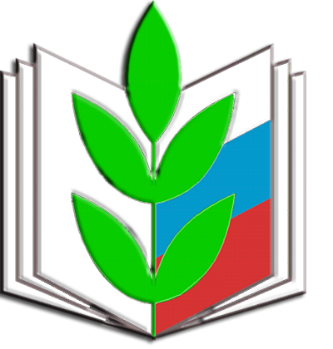 ПРОГРАММАсеминара-совещания заведующих финансовыми отделами и главных бухгалтеров региональных (межрегиональных) организаций Профсоюза«Основные изменения в бухгалтерском и налоговом законодательстве. Финансовая отчетность в организациях Профсоюза»13 – 18 сентября 2020 года2020 г.13 сентября (воскресенье)14 сентября (понедельник) 15 сентября (вторник) 16 сентября (среда) 17 сентября (четверг). 18 сентября (пятница)с 12.00Заезд участников семинара-совещания. Регистрация. Санаторий «Мисхор»13.00 –15.00Обед   16.30 –17.20Открытие семинара-совещания. Авдеенко Михаил Васильевич – заместитель Председателя Профсоюза. Волкова Екатерина Ивановна – председатель Крымской республиканской организации Профсоюза.Лебедева Наталья Михайловна – заведующий финансовым отделом – главный бухгалтер аппарата Профсоюза.17.20 –18.30 Солодилова Лариса Александровна – секретарь – заведующий организационным отделом аппарата Профсоюза.«ФИО или ИОФ? Типичные ошибки в организации делопроизводства»18.30 –19.40Ужин19.40 –20.30 Консультирование по вопросам организационной работы в Профсоюзе. Юдин Владимир Петрович7.30 – 9.30Завтрак 10.00 –11.00Юдин Владимир Петрович – секретарь аппарата Профсоюза.«Особенности внутрипрофсоюзной работы в современных условиях»11.00 –11.50«Лукьянов Алексей Викторович – эксперт по правовым вопросам аппарата Профсоюза. «О проекте Устава Профессионального союза работников народного образования и науки Российской Федерации»11.50 –12.20Кофе-пауза12.20 –12.50Приходько Марина Александровна – заведующий финансовым отделом Ростовской областной организации Профсоюза. Обмен опытом. «Переход на электронные трудовые книжки»13.00 –14.00Обед14.00 –15.15Елшина Елена Станиславовна  – секретарь–заведующий отделом по связям с общественностью аппарата Профсоюза. «Авторитет бухгалтерии: как сделать так, чтобы у главного бухгалтера не болела голова?»15.15 –15.45Лившиц Константин Владимирович – директор Филиала "Образования и наука" АО НПФ "САФМАР".«Пенсионные программы. Актуальность, опыт реализации  региональными организациями Профсоюза»15.45 –17.15Деловая  игра: «Мой любимый бухучет» Лебедева Наталья Михайловна, Щеголькова Вера  Владимировна, участники семинара – совещания18.00 –19.40Ужин19.40 –20.30 Консультирование по вопросам бухгалтерского учета. Специалисты финансового отдела аппарата Профсоюза7.30 –9.30Завтрак 10.00 – 10.40Лебедева Наталья Михайловна – заведующий финансовым отделом – главный бухгалтер аппарата Профсоюза.« О проекте Положения о размере и порядке уплаты членами Профессионального союза работников народного образования и науки Российской Федерации членских профсоюзных взносов» Щеголькова Вера Владимировна – зам.  заведующего финансовым отделом –  зам. главного бухгалтера аппарата Профсоюза.« О проекте Положения о порядке и содержании деятельности контрольно-ревизионных органов Профессионального союза работников народного образования и науки Российской Федерации» 10.40 – 11.00Кофе-пауза11.00 – 13.00Самкова Надежда Александровна – ведущий эксперт- консультант по налогообложению ООО «ЭЛКОД», член палаты налоговых консультантов, специалист в области налогообложения. «Изменения в законодательстве в 2020 году. Выход из карантина: комплекс решений по подготовке отчетности и оптимизации затрат. Практика применения антикризисных мер в особых условиях»13.00 – 14.00Обед14.00 – 16.30Самкова Надежда Александровна – ведущий эксперт- консультант по налогообложению ООО «ЭЛКОД», член палаты налоговых консультантов, специалист в области налогообложения.«Об учете основных средств и МПЗ в некоммерческой организации: особенности ремонта и модернизации. Оформление первичных документов по принятию на учет, перемещению и списанию ОС и МПЗ»18.00 – 20.00Ужин20.00 –20.50 Консультирование по вопросам бухгалтерского учета. Специалисты финансового отдела аппарата Профсоюза7.30 – 9.30Завтрак 10.00 –17.00 Автобусная экскурсия по Южному берегу Крыма (ЮБК).18.00 –20.00Ужин20.00 –20.30Консультирование по вопросам бухгалтерского учета. Специалисты финансового отдела аппарата Профсоюза7.30 – 9.30Завтрак 09.30 –11.00Обмен опытом: «Как бухгалтер - бухгалтеру»Чотчаева Марина Караевна - заместитель председателя,  главный бухгалтер Карачаево-Черкесской республиканской организации. «Практика работы малочисленной организации Профсоюза»Воронов Юрий Константинович – главный бухгалтер Московской городской организации Профсоюза.«Практика работы Московской городской организации Профсоюза»Эшметова Наталья Анатольевна - главный бухгалтер г. Санкт-Петербурга и Ленинградской области организации Профсоюза. «За что вправе оштрафовать бухгалтера?»Шаталова Людмила Семеновна – заместитель председателя,  главный бухгалтер Челябинской областной организации Профсоюза.«Формирование единой системы бухгалтерского учета в организации Профсоюза с использованием программы «1С-Бухгалтерия»Дарминова Наталья Владимировна - главный бухгалтер Ставропольской краевой организации Профсоюза.Учет организаций, находящихся на ЦБУ в программе «1С-Бухгалтерия»Федотова Светлана Владимировна - главный бухгалтер Оренбургской областной организации Профсоюза.«Практика работы ЦБУ  в программе «1С-Бухгалтерия» 11.00 –13.20Самкова Надежда Александровна – ведущий эксперт- консультант по налогообложению ООО «ЭЛКОД», член палаты налоговых консультантов, специалист в области налогообложения. «Он-лайн кассы и ККТ, новые правила расчетов наличными и выдачи наличных средств из кассы. Требования к оформлению кассовых чеков при покупке подотчетными лицами от имени юридического лица. Что должно быть указано в чеке и нужен ли чек?»13.30 –14.30Обед 14.30 –17.30Самкова Надежда Александровна – ведущий эксперт- консультант по налогообложению ООО «ЭЛКОД», член палаты налоговых консультантов, специалист в области налогообложения. «Изменения в сдаче отчетности в связи с коронавирусом: Заполнение формы 6-НДФЛ. Отчетность по страховым взносам. Особенности заполнения формы СЗВ-ТД. Командировки: электронные билеты как первичный документ. Курортный сбор. Что делать, если утеряны подтверждающие документы?»17.30 –18.30 Круглый стол. Закрытие семинара19.00 –20.00Ужин 07.30-9.30Завтрак до 10.30Отъезд участников семинара-совещания